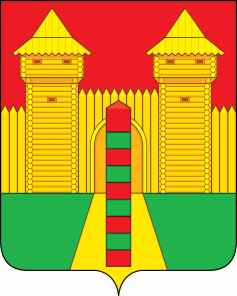 АДМИНИСТРАЦИЯ  МУНИЦИПАЛЬНОГО  ОБРАЗОВАНИЯ «ШУМЯЧСКИЙ   РАЙОН» СМОЛЕНСКОЙ  ОБЛАСТИПОСТАНОВЛЕНИЕот  24.12.2020г. № 643          п. ШумячиВ соответствии с Градостроительным кодексом Российской Федерации, Федеральным законом от 06.03.2003 г. № 131-ФЗ «Об общих принципах организации местного самоуправления в Российской Федерации», Уставом муниципального образования «Шумячский район» Смоленской области, Правилами землепользования и застройки Шумячского городского поселения, Положением об организации и проведении публичных слушаний в области градостроительной деятельности на территории муниципального образования «Шумячский район» Смоленской области, на основании заявления Горбачева Игоря Викторовича от 06.10.2020 г. (регистрационный № 1801 от 24.12.2020 г.)	Администрация муниципального образования «Шумячский район» Смоленской областиП О С Т А Н О В Л Я Е Т : 1. Назначить публичные слушания по вопросу предоставления разрешения на отклонение от предельных параметров разрешенного строительства объекта капитального строительства на земельном участке с кадастровым номером 67:24:0190132:15, расположенном по адресу: Российская Федерация, Смоленская область, Шумячский район, п. Шумячи, ул. Советская, д. 101, в части уменьшения минимального отступа объекта капитального строительства от границ земельного участка до 1,3 м.2. Определить, что публичные слушания состоятся 08.02.2021 г. в 14 ч. 00 мин. в зале заседаний Администрации муниципального образования «Шумячский район» Смоленской области по адресу: Смоленская область, Шумячский район, п. Шумячи, ул. Школьная, д. 1, 2 этаж, зал заседаний.3. Установить, что внесение предложений и замечаний заинтересованными лицами в устной и (или) письменной форме принимаются Комиссией по землепользованию и застройке муниципального образования «Шумячский район» Смоленской области до 03.02.2021 г. в рабочие дни с 09 ч. 00 мин. до 13 ч. 00 мин. и с 14 ч. 00 мин. до 18 ч. 00 мин., по адресу: Смоленская область, Шумячский район, п. Шумячи, ул. Школьная, д. 1, 3 этаж, кабинет 44.О назначении публичных по вопросу предоставления разрешения на отклонение от предельных параметров разрешенного строительства объекта капитального строительстваГлава муниципального образования «Шумячский район» Смоленской областиА.Н. Васильев